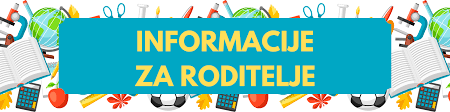 PREDMETNA NASTAVAPREDMETUČITELJ/ICARAZREDITERMIN INFORMACIJA I MJESTO ODRŽAVANJASLUŽBENI E-MAILHRVATSKI JEZIK IVANA MILIĆ5.a, 6.a, 7.a, 8.a razrednica 8.aPONEDJELJAK8:20-9:05učionica Hrvatskog jezika na katu ivana.milic10@skole.hr HRVATSKI JEZIKSLAVICA JAKIŠIĆ 5.b, 6.b, 7.b, 8.brazrednica 8.bPONEDJELJAK,     9:30-10:15učionica Hrvatskog jezika u prizemljuslavica.jakisic@skole.hr MATEMATIKA GABRIJELA MATAGA 5.a, 5.b, 7.b, 8.a, 8.bČETVRTAK 9:30-10:15učionica Matematike br.15  na katu gabrijela.mataga1@skole.hr MATEMATIKA FIZIKAMARIJA DADIĆ6.a, 6.b, 7.a 7.a, 7.b, 8.a, 8.b SRIJEDA 10:20-11:05učionica Matematike br.14 na katu marijamarina.dadic@gmail.com ENGLESKI JEZIK ANTONELA MATAGA POPOVIĆ1.a, 1.b, 3.a, 3.b, 5.a, 5.b,7.a, 7.b,1.-4.dUTORAK8:20-9:05zbornicaantonela.mataga-popovic@skole.hr ENGLESKI JEZIK JOŠKO BAŠIĆ 2.a, 2.b, 4.a, 4.b, 6.a, 6.b, 8.a, 8.bČETVRTAK od 8:20 do 9:05zbornicajosko.basic@skole.hr PRIRODA/BIOLOGIJA/KEMIJA JOSIPA FILIPOVIĆ ODAK 5.a,5.b, 6.a, 6.b, 7.a, 7.b, 8.a, 8.b SRIJEDA9:30-10:15učionica Prirode/Biologije i Kemijena katujosipa.odak-filipovic@skole.hr POVIJESTŽIVKA ČOVIĆ 5.a, 5.b, 6.a, 6.b, 7.a, 7.b, 8.a, 8.b razrednica 6.aUTORAK 10:20-11:05učionica Povijestina katu zivkacovic@skole.hr LIKOVNA KULTURA NEDILJKA PENOVIĆ5.a, 5.b, 6.a, 6.b, 7.a, 7.b, 8.a, 8.b razrednica 6.bSRIJEDA8:20-9:05učionica Likovne kulture u prizemljunediljka.penovic@skole.hr GEOGRAFIJAANTE ČUBRANIĆ5.a, 5.b, 6.a, 6.b, 7.a, 7.b, 8.a, 8.b razrednik 7.aPONEDJELJAK10:20-11:05učionica Geografije na katuante.cubranic@skole.hr TJELESNA I ZDRAVSTVENA KULTURA IVOR ŠIMUNOVIĆ5.a, 7.a, 7.b, 8.a, 8.brazrednik 7.bPETAK8:15-9:05zbornicaivor.simunovic@skole.hr NJEMAČKI JEZIKDIJANA MARIĆ4.a,4.b,5.a, 5.b, 6.a/6.b, 7.a/7.b, 8.a/8.b, 4.drazrednica 5.aUTORAK 10:20-11:05učionica Njemačkog jezika na katu dijana.maric5@skole.hr VJERONAUKIVAN KOZINA 1.b, 3.a, 3.b, 4.a, 4.b, 5.a, 5.b, 6.a, 6.b, 8.brazrednik 5.bPONEDJELJAK 12:00-12:45učionica 3.b razreda u prizemljuivan.kozina9@skole.hr INFORMATIKAMARINA ORŠULIĆ1.a, 2.a, 2.b, 3.a,3.b,  5.b, 6.a, 7.a, 7.b ,8.a, 8.b UTORAK11:10-11:55 učionica Informatike marina.orsulic2@skole.hr INFORMATIKAANAMARIJA JAKIĆ4.a, 4.b, 6.bČETVRTAK10:20-11:05zbornicaanamarija.jakic@skole.hr INFORMATIKANELA SRŠEN1.bUTORAK 9:30-10:15 zbornica nelasrsen94@gmail.com TEHNIČKA KULTURATOMISLAVA IVANKOVIĆ5.a, 5.b, 6.a, 6.b, 7.a, 7.b, 8.a, 8.b PONEDJELJAK11:10-11:55zbornicatomislava.ivankovic@skole.hr GLAZBENA KULTURAMARIJANA FRANIČEVIĆ 4.a, 4.b, 4.d, 5.a, 5.b, 6.a, 6.b, 7.a, 7.b ČETVRTAK 10:20 – 11:05 učionica Glazbene kulture u prizemljumarijana.franicevic@skole.hr TJELESNA I ZDRAVSTVENA KULTURAMERI ĆOPO 5.b, 6.a, 6.b ČETVRTAK12:45-13:35zbornicameri.copo@skole.hr VJERONAUKROSANDA LOVRIĆ2.a, 2.b zbornicarosanda.Lovric@skole.hr VJERONAUKMARTINA OSTOJIĆ1.a, 7.a, 7.b, 8.aPONEDJELJAK9:30-10:15zbornica martina.ostojic@skole.hr  